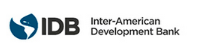 SOLICITUD DE EXPRESIONES DE INTERÉSSERVICIOS DE CONSULTORÍASelección #: PN-T1269-P003Método de selección: Selección competitiva simplificadaPaís: PanamáSector: Energía (ENE)Financiación - TC #: ATN/OC-18626-PN, ATN/OC-19211-PN                         Proyecto #: PN-T1269Nombre del TC: Apoyo a la Implementación del Programa de Acceso Universal a la Energía Descripción de los Servicios: diseño y desarrollo de un curso de capacitación en sistemas solares para el equipo de la Oficina de Electrificación Rural de Panamá.Enlace al documento TC: https://www.iadb.org/es/project/PN-T1269 (favor notar que esta consultoría es un componente parcial de la cooperación técnica).El Banco Interamericano de Desarrollo (BID) está ejecutando la operación antes mencionada.  Para esta operación, el BID tiene la intención de contratar los servicios de consultoría descriptos en esta Solicitud de Expresiones de Interés. Las expresiones de interés deberán ser recibidas usando el Portal del BID para las Operaciones Ejecutadas por el Banco http://beo-procurement.iadb.org/home antes de 26 de junio de 2022 5:00 P.M. (Hora de Washington DC).El objetivo de esta consultoría es apoyar en el diseño y desarrollo de un curso de capacitación semipresencial en sistemas solares para el equipo de la Oficina de Electrificación Rural de Panamá. Los servicios de consultoría ("los Servicios") incluyen:Diseño detallado del curso de capacitación en sistemas solares, la elaboración de los materiales del curso, el desarrollo del curso virtual y la evaluación de sus resultados. Se estima el curso tenga una duración de 40 horas, espaciado en un periodo de dos meses, para 20 participantes. Se espera por lo menos 20 horas presenciales, y 20 horas virtuales.El curso debe cubrir como mínimo los siguientes temas: dimensionamiento, diseño, presupuesto, instalación, operación y mantenimiento de mini redes eléctricas renovables e híbridas, aisladas e interconectadas a la red, y de sistemas solares domiciliarios para su implementación en Panamá.La consultoría incluye realizar una evaluación general a los resultados del curso a sus participantes.El tiempo estimado para la ejecución de los servicios es de cuatro (4) meses.Las firmas consultoras elegibles serán seleccionados de acuerdo con los procedimientos establecidos en el Banco Interamericano de Desarrollo: Política para la Selección y Contratación de Firmas Consultoras para el   Trabajo Operativo ejecutado por el Banco - GN-2765-4. Todas las firmas consultoras elegibles, según se define en la política, pueden manifestar su interés. Si la Firma consultora se presentara en Consorcio, designará a una de ellas como representante, y ésta será responsable de las comunicaciones, del registro en el portal y del envío de los documentos correspondientes.El BID invita ahora a las firmas consultoras elegibles a expresar su interés en prestar los servicios descritos arriba donde se presenta un borrador del resumen de los Términos de Referencia de esta asignación. Las firmas consultoras interesadas deberán proporcionar información que indique que están cualificadas para suministrar los servicios (folletos, descripción de trabajos similares, experiencia en condiciones similares, disponibilidad de personal que tenga los conocimientos pertinentes, etc., se recomienda no enviar más de 30 páginas). Las firmas consultoras elegibles se pueden asociar como un emprendimiento conjunto o en un acuerdo de sub-consultoría para mejorar sus calificaciones. Dicha asociación o emprendimiento conjunto nombrará a una de las firmas como representante.Nota: por favor, considerar que está etapa es para recibir expresiones de interés para el proceso de selección, por lo que se solicita enviar la mejor información que demuestre que la firma es apta para este servicio. No enviar propuestas técnicas completas, no enviar solamente las hojas de vida de expertos. No enviar propuestas de precios.Las firmas consultoras elegibles que estén interesadas podrán obtener información adicional en horario de oficina, 09:00 a.m. - 5:00 PM (Hora de Washington DC), mediante el envío de un correo electrónico a: Arturo Alarcón (ARTUROAL@iadb.org) con copia a Ricardo Espino (ricardoesp@iadb.org).Banco Interamericano de Desarrollo División: INE/ENE Atención: Arturo Alarcón 1300 New York Avenue, NW, Washington, DC 20577, EE.UU. Email: arturoal@iadb.org   Sitio Web: www.iadb.org 